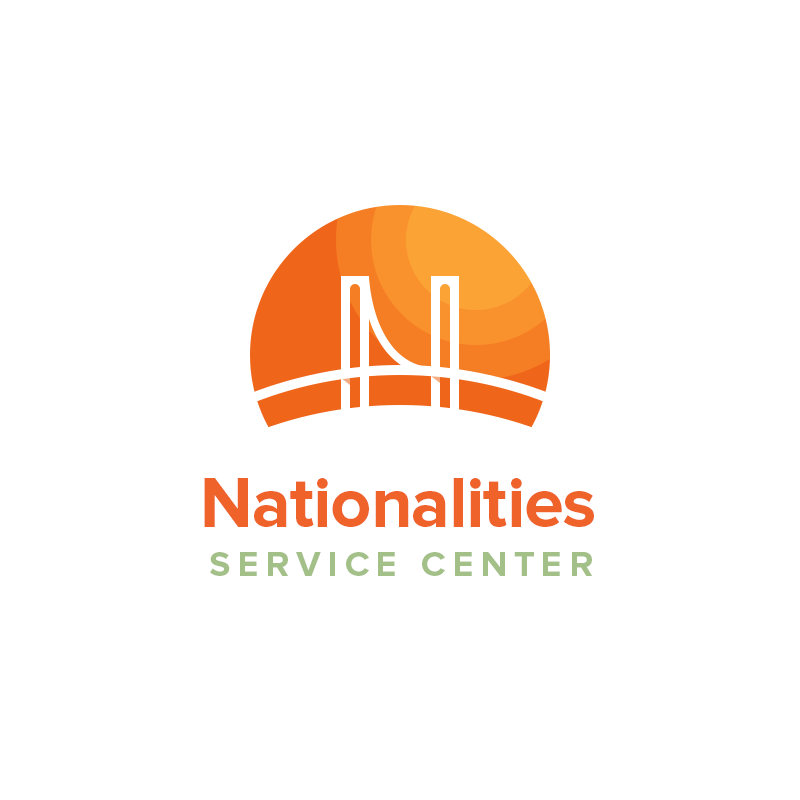 Staff Attorney Position – Nationalities Service Center About the Organization:Nationalities Service Center (NSC) seeks an attorney with a commitment to defending the rights of immigrants to join our diverse staff.  NSC serves more than 5,000 immigrants and refugees each year from over 110 countries around the world.  We are the largest non-sectarian organization in the Greater Philadelphia area providing comprehensive services in immigration law, language access and proficiency, community transition and integration, access to health and wellness, and job readiness training to immigrants and refugees. NSC immigration attorneys represent clients in removal proceedings in both detained and non-detained settings and provide immigration services focused on family reunification, humanitarian relief for adults and children fleeing persecution, assistance to victims of crime, and naturalization.  NSC also engages in advocacy efforts addressing local, state, and federal immigration policies.  NSC provides free legal services to immigrants through a variety of targeted programs, including services for survivors of domestic violence, human trafficking, torture and other crimes.  Our legal team collaborates closely with our social services team to provide comprehensive services addressing the multiple needs of our clients.About the Position:The available Staff Attorney position is a grant-funded position within the Bridge to Wellness program, which provides comprehensive legal and social services to immigrant victims of crime.  The Staff Attorney will represent clients in immigration court proceedings, appeals before the BIA and federal courts, and matters before the U.S. Citizenship and Immigration Services and U.S. Department of State; conduct outreach to immigrant communities to identify victims of crime and provide information regarding victims’ rights and available services; and, provide technical support to other service providers.Qualifications:NSC seeks a dynamic a lawyer with experience representing immigrants in removal proceedings and in applications for relief before USCIS, or with other experience demonstrating a commitment to immigrant rights and/or social justice issues. Two or more years of immigration law practice is preferred. Applicants must possess: excellent research, writing, and courtroom advocacy skills; strong communication and interpersonal skills; a capacity and desire to work collaboratively in interdisciplinary teams; and, strong organizational skills to manage a high-volume, fast-paced legal practice environment.  Fluency in Spanish and/or Mandarin is preferred.Applicant must be licensed to practice law.How to Apply:Applicants should email a cover letter, resume, and a writing sample to jobs@nscphila.org.  Include "Bridge to Wellness Staff Attorney Position" in the subject line.  Applications will be accepted until the position is filled.  Submission before March 25, 2019 is highly encouraged.NSC is an equal opportunity employer committed to a policy of non-discrimination in all employment practices and does not discriminate based on race, ethnicity, religion, gender, national origin, age, disability, veteran status, genetic information, sexual orientation, gender identity or expression, nor any other basis protected under applicable law.  